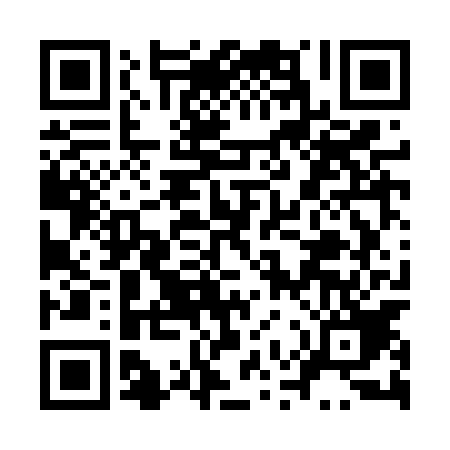 Ramadan times for Wolosate, PolandMon 11 Mar 2024 - Wed 10 Apr 2024High Latitude Method: Angle Based RulePrayer Calculation Method: Muslim World LeagueAsar Calculation Method: HanafiPrayer times provided by https://www.salahtimes.comDateDayFajrSuhurSunriseDhuhrAsrIftarMaghribIsha11Mon4:054:055:5011:393:365:295:297:0812Tue4:024:025:4811:393:375:305:307:1013Wed4:004:005:4611:393:395:325:327:1214Thu3:583:585:4411:383:405:335:337:1315Fri3:563:565:4211:383:415:355:357:1516Sat3:533:535:4011:383:425:375:377:1717Sun3:513:515:3811:373:445:385:387:1918Mon3:493:495:3611:373:455:405:407:2019Tue3:463:465:3411:373:465:415:417:2220Wed3:443:445:3111:373:475:435:437:2421Thu3:423:425:2911:363:485:445:447:2522Fri3:393:395:2711:363:505:465:467:2723Sat3:373:375:2511:363:515:475:477:2924Sun3:353:355:2311:353:525:495:497:3125Mon3:323:325:2111:353:535:505:507:3326Tue3:303:305:1911:353:545:525:527:3427Wed3:273:275:1711:353:555:535:537:3628Thu3:253:255:1511:343:575:555:557:3829Fri3:223:225:1211:343:585:565:567:4030Sat3:203:205:1011:343:595:585:587:4231Sun4:174:176:0812:335:006:596:598:441Mon4:154:156:0612:335:017:017:018:462Tue4:124:126:0412:335:027:027:028:483Wed4:104:106:0212:325:037:047:048:494Thu4:074:076:0012:325:047:057:058:515Fri4:044:045:5812:325:057:077:078:536Sat4:024:025:5612:325:067:087:088:557Sun3:593:595:5412:315:077:107:108:578Mon3:563:565:5212:315:087:117:118:599Tue3:543:545:4912:315:107:137:139:0110Wed3:513:515:4712:305:117:147:149:03